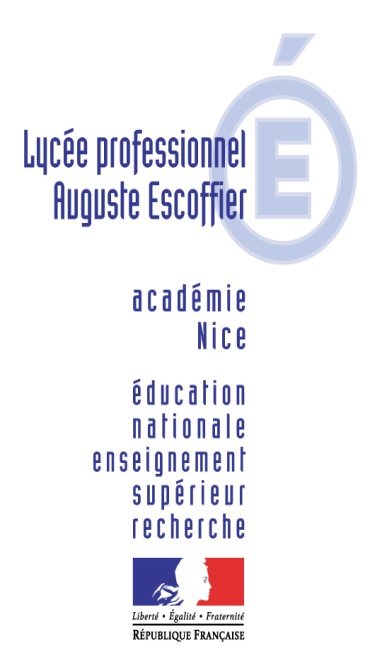 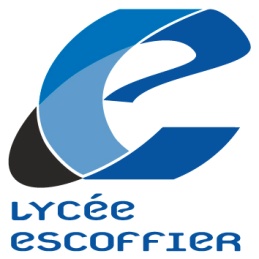 Pouvoir Adjudicateur :M DESCHAMPS Gilles, ProviseurIdentifiant :LYCEE AUGUSTE ESCOFFIERCHEMIN DU BRECQ06800 CAGNES-SUR-MERTel : 04.92.13.48.80Fax : 04.92.13.48.84Mel Gestionnaire : 0061635v@ac-nice.frCONSULTATION MAPA1) Objet :  MATERIELS DE CUISINE RESTAURATION2) Descriptif :Fournitures de divers matériels pour les ateliers de restauration (cuisine + boulangerie, pâtisserie + chocolaterie) du lycée. Ce marché se compose de 4 lots :Lot 1 : Cuisson 
FOUR MIXTE 10 NIVEAUX GN1/1
Cuisson avec trois modes de cuisson (convection, vapeur, combiné convection + vapeur)
Lavage automatique
Sonde à cœur
Douchette à enrouleur
Système SMOKEGRILL
Piètement simple inclus
ADOUCISSEUR inclus
matériel livré‚ et installéLot 2 : conservationARMOIRE REFRIGEREE POSITIVE 1 PORTEConstruction tout inox
Volume 600 litres environ, T° 0°C/+10°C,
Contrôle HACCP autodiagnostique des alarmes, Thermostat électronique avec affichage digital,
matériel livré‚ et installéARMOIRE REFRIGEREE NEGATIVE1 PORTEConstruction tout inox
Volume 600 litres environ, T° -15°C/ -25°C,
Contrôle HACCP autodiagnostique des alarmes, Thermostat électronique avec affichage digital,
matériel livré‚ et installéARMOIRE REFRIGEREE POSITIVE 2 PORTES,Construction tout inox
Volume 1300 litres environ, T° 0°C/+10°C,
Contrôle HACCP autodiagnostique des alarmes, Thermostat électronique avec affichage digital,
matériel livré‚ et installéARMOIRE REFRIGEREE NEGATIVE 2 PORTES,Construction tout inox
Volume 1300 litres environ, T° -15°C/ -25°C,
Contrôle HACCP autodiagnostique des alarmes, Thermostat électronique avec affichage digital,
matériel livré‚ et installéLot 3 : conditionnementCELLULE DE REFROIDISSEMENT ET DE CONGELATIONConstruction tout inox
Capacité 5 niveaux GN1/1MACHINE SOUS VIDE 30 CMModèle de table 
Construction tout inox,
Pompe sous vide 8 m3,
Dimensions cuve: 350 x 370 x 150 SCELLEUSE DE BARQUETTE (quantité 2)Capacité de soudure 204 x 154 mm Dimensions maxi barquettes 200 x 155 mm Profondeur maxi barquettes 100 mm Laize bobine 150 mm maxi
Lot 4 : petit matérielBlixer 4Cutter de table (quantité 2)3.5 l environ
1500 tr minMixer plongeant (quantité 2)35 cm longueurBatteur Mélangeur (quantité 2)Capacité 5 litres environ3) Critères d’attribution :L’offre jugée économiquement la plus avantageuse sera choisie en tenant compte des critères suivants :- Prix des prestations : 70 %- Qualité des produits : 30 %- Qualité des conditions de livraison : 10 %4) Remise des offres : Les offres seront envoyées par courrier ou remise directement à l’Intendance du Lycée.Elles porteront la mention : MAPA MATERIELS HOTELLERIE5) ObservationsLe marché ne sera conclu qu’à la signature du ou des bons de commande par l’ordonnateur.